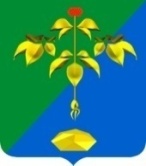 АДМИНИСТРАЦИЯ ПАРТИЗАНСКОГО ГОРОДСКОГО ОКРУГА ПРИМОРСКОГО КРАЯП О С Т А Н О В Л Е Н И Е18 сентября 2023г.                                                                                  № 1439-паО проведении открытого аукциона на право заключения договоров аренды на земельные участки для ведения личного подсобного хозяйстваВ соответствии со статьями 39.11, 39.12 Земельного кодекса Российской Федерации, Федеральным законом от 06 октября 2003 г.                              № 131-ФЗ «Об общих принципах организации местного самоуправления в Российской Федерации», на основании статей 29, 32 Устава Партизанского городского округа администрация Партизанского городского округа ПОСТАНОВЛЯЕТ:1. Возложить обязанности по проведению открытого аукциона на право заключения договоров аренды на земельные участки для ведения личного подсобного хозяйства на отдел территориального развития управления экономики и собственности администрации Партизанского городского округа.2. Объявить о проведении открытого аукциона на право заключения договоров аренды на земельные участки для ведения личного подсобного хозяйства:2.1. Адрес (местоположение): установлено относительно ориентира, расположенного за пределами участка. Ориентир жилой дом. Участок находится примерно в 105 метрах по направлению на северо – восток от ориентира. Почтовый адрес ориентира: Российская Федерация, Приморский2 край, Партизанский городской округ, г. Партизанск, ул. Волочаевская, д. 17А. Кадастровый номер земельного участка 25:33:180123:4151;2.2. Адрес (местоположение): установлено относительно ориентира, расположенного за пределами участка. Ориентир жилой дом. Участок находится примерно в 142 метрах по направлению на восток от ориентира. Почтовый адрес ориентира: Российская Федерация, Приморский край, Партизанский городской округ, г. Партизанск, ул. Волочаевская, д. 17А. Кадастровый номер земельного участка 25:33:180123:4153;2.3. Адрес (местоположение): установлено относительно ориентира, расположенного за пределами участка. Ориентир жилой дом. Участок находится примерно в 174 метрах по направлению на восток от ориентира. Почтовый адрес ориентира: Российская Федерация, Приморский край, Партизанский городской округ, г. Партизанск, ул. Волочаевская, д. 17А. Кадастровый номер земельного участка 25:33:180123:4154;2.4. Адрес (местоположение): установлено относительно ориентира, расположенного за пределами участка. Ориентир жилой дом. Участок находится примерно в 205 метрах по направлению на восток от ориентира. Почтовый адрес ориентира: Российская Федерация, Приморский край, Партизанский городской округ, г. Партизанск, ул. Волочаевская, д. 17А. Кадастровый номер земельного участка 25:33:180123:4152;2.5. Адрес (местоположение): установлено относительно ориентира, расположенного за пределами участка. Ориентир жилой дом. Участок находится примерно в 39 метрах по направлению на северо - восток относительно ориентира. Почтовый адрес ориентира: Российская Федерация, Приморский край, Партизанский городской округ, г. Партизанск,                            ул. Волочаевская, д. 32. Кадастровый номер земельного участка 25:33:180123:4303;2.6. Адрес (местоположение): установлено относительно ориентира, расположенного за пределами участка. Ориентир жилой дом. Участок находится примерно в 44 метрах по направлению на восток от ориентира. Почтовый адрес ориентира: Российская Федерация, Приморский край, 3Партизанский городской округ, г. Партизанск, ул. Волочаевская, д. 32. Кадастровый номер земельного участка 25:33:180123:4304.3. Утвердить извещение о проведении открытого аукциона (прилагается).4. Настоящее постановление подлежит опубликованию в газете «Вести» и размещению на официальном сайте администрации Партизанского городского округа и на официальном сайте торгов.5. Отделу имущественных отношений управления экономики и собственности обеспечить заключение договоров аренды земельных участков с победителями аукциона и осуществлять контроль за их исполнением. 6. Контроль за исполнением настоящего постановления возложить на первого заместителя главы администрации городского округа С.С.Юдина.Глава городского округа                                                                 О.А.Бондарев